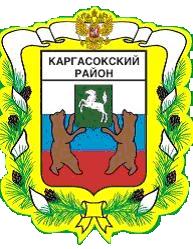 МУНИЦИПАЛЬНОЕ ОБРАЗОВАНИЕ «Каргасокский район»ТОМСКАЯ ОБЛАСТЬАДМИНИСТРАЦИЯ КАРГАСОКСКОГО РАЙОНАО признании утратившими силу некоторых постановлений Администрации Каргасокского района В целях приведения в соответствие с законодательством Российской Федерации и в связи с фактическим изменением регулируемых отношений, на основании части 1 статьи 48 Федерального закона от 06.10.2003 №131-ФЗ «Об общих принципах организации местного самоуправления в Российской Федерации»Администрация Каргасокского района постановляет:1. Признать утратившим силу постановления Администрации Каргасокского района:- от 19.07.2013 № 190 ««Предоставление разрешения на отклонение от предельных параметров разрешенного строительства, реконструкции объектов капитального строительства, расположенных на межселенной территории муниципального образования «Каргасокский район»; - от 01.12.2017 № 322 «О внесении изменений в постановление Администрации Каргасокского района от 19.07.2013 № 190 «Об утверждении Административного регламента предоставления муниципальной услуги «Предоставление разрешения на отклонение от предельных параметров разрешенного строительства, реконструкции объектов капитального строительства, расположенных на межселенной территории муниципального образования «Каргасокский район».2. Признать утратившим абзац 3 пункта 3 постановления Администрации Каргасокского района - от 12.05.2016 № 135 «О внесении изменений в некоторые постановления Администрации Каргасокского района в сфере предоставления муниципальных услуг».3. Настоящее постановление вступает в силу со дня официального опубликования (обнародования) в порядке, предусмотренном Уставом муниципального образования «Каргасокский район».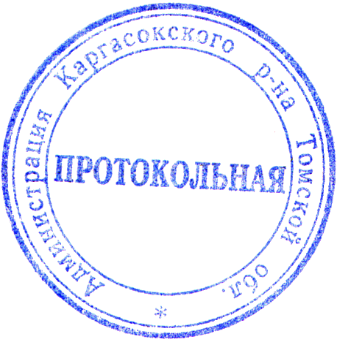 Е.А. Шевкунова(8-38-253) 2-13-54ПОСТАНОВЛЕНИЕПОСТАНОВЛЕНИЕПОСТАНОВЛЕНИЕ27.12.2022                       № 269с. Каргасокс. КаргасокИ.о. Главы Каргасокского районаЮ.Н. Микитич